Task and Audience Analysis Exercise  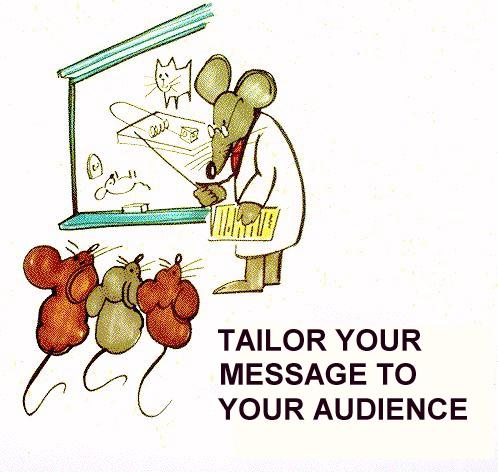 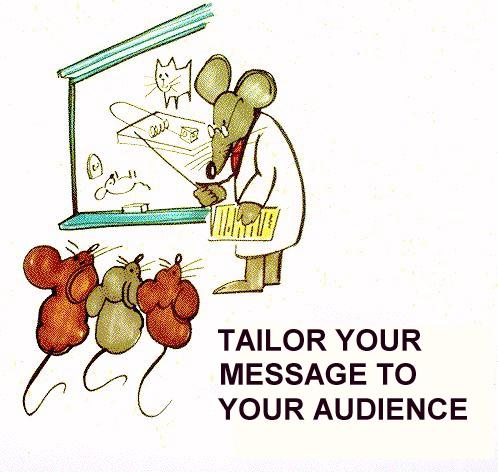 Exercise 1: What to include? What to leave out?Table 1 contains a collection of details about a research project you have just completed on thunderstorms. Imagine that you're writing documents for each of the 5 following audiences:  A. Your bossB. Scientists C. The general public 	D. Politician 	E. Students 	What information about thunderstorms might each ask you for? As you go down the list, write in the blank spaces in front of each detail the letter that correspond to the audiences that you think would find this detail most relevant. Consider what kind of document might contain that information for that audience. Table 1. Details About Your Research Project On ThunderstormsExercise 2:  Compare audience needs What differences in purpose, content, and format would you need to consider in the following examples:  1)  A report on Internet Privacy Issues 	for a new internet user						for an e-commerce website developer2)  Information on Lyme Disease		for camping enthusiasts						for a family practice physician						for public health department3)  Food born diseases				for a restaurant worker						for a health inspector training manual4)  Proposal for a new bus shelter design	Mayor’s office						Contractor						Newspaper reporterUse the schematic in Table 2 to determine what kind of document with what kind of content would be appropriate for the various audiences above. Table 2.  Audience Analysis SchematicExercise 3:  Task and Audience AnalysisCompare these two tasks in terms of intended audience and purpose.  The dollar damage caused by thunderstorms each year. A literature review of previous research on thunderstorms. Descriptions of calibration procedures for your instruments. Some basic physics of how thunderstorms work. How much your project costs. A log of all your measurements during the whole project. A list of everyone who worked on the project. Specifications of a new instrument to measure hail size. A new result showing a connection between lightning intensity and total rainfall. A new result showing how to suppress hail. New insights into the flow patterns around thunderstorms. Procedures you used to avoid statistical biases in your data. Your plans for further measurements. Your recommendations for future research.4 categories of audiences Examples/rolesKind of information required:  LaypeopleGeneral publicNon-SpecialistsGeneral “users”Executives Decision Makers (manage resources and people) ExpertsAdvisors (use their expertise to help decision makers)Technicians Implementers End of term Course Evaluation a Ratemyprofessor.com   entryPurposeAudience AuthorWhat details would you include?  What info would your audience expect?